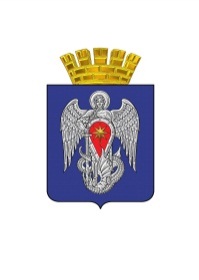 АДМИНИСТРАЦИЯ ГОРОДСКОГО ОКРУГА ГОРОД МИХАЙЛОВКАВОЛГОГРАДСКОЙ ОБЛАСТИ                                                   ПОСТАНОВЛЕНИЕот                                                           №О предоставлении разрешения на условно разрешенный вид использования земельного участка  с кадастровым номером 34:37:010262:72, расположенного по адресу: Волгоградская область, город Михайловка,             улица Гоголя, 130Рассмотрев заявление Чиликиной Ольги Сергеевны, руководствуясь статьями 5.1, 39 Градостроительного кодекса РФ, Порядком организации и проведения общественных обсуждений и публичных слушаний по проектам документов в сфере градостроительной деятельности в городском округе город Михайловка Волгоградской области, утвержденным решением Михайловской городской Думы от 16.12.2019 №242, учитывая заключение по результатам публичных слушаний и рекомендации комиссии по подготовке проекта Правил землепользования и застройки на территории городского округа город Михайловка Волгоградской области по вопросу выдачи разрешения на условно разрешенный вид использования земельного участка с кадастровым номером 34:37:010262:72, расположенного по адресу: Волгоградская область, город Михайловка, улица Гоголя, 130, администрация городского округа город Михайловка Волгоградской области  п о с т а н о в л я е т:1. Разрешить Чиликиной Ольге Сергеевне, условно разрешенный вид использования земельного участка с кадастровым номером 34:37:010262:72, расположенного по адресу: Волгоградская область, город Михайловка, улица Гоголя, 130, а именно: магазин.